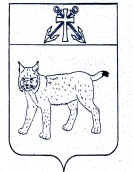 АДМИНИСТРАЦИЯ УСТЬ-КУБИНСКОГО МУНИЦИПАЛЬНОГО ОКРУГАПОСТАНОВЛЕНИЕс. Устьеот 27.11.2023                                                                                                       № 1803                                                                                                                        О комиссии по проведению оценки готовности организаций, осуществляющих образовательную деятельность, к новому учебному году	С целью повышения эффективности осуществления деятельности при проведении оценки готовности организаций, осуществляющих образовательную деятельность, к новому учебному году, на основании ст. 42 Устава округа администрация округаПОСТАНОВЛЯЕТ:Утвердить Положение о комиссии по проведению оценки готовности организаций, осуществляющих образовательную деятельность, к новому учебному году  согласно приложению к настоящему постановлению.Создать постоянно действующую Комиссию по проведению оценки готовности организаций, осуществляющих образовательную деятельность, к новому учебному году в следующем составе: 	- Комарова Е.Б., заместитель главы округа, начальник отдела культуры, туризма и  молодёжи администрации округа, председатель комиссии;- Смирнова О.В., начальник управления образования администрации округа, заместитель председателя комиссии, представитель родительского комитета;- Долганова Е.Н., директор МУ «Центр обеспечения», секретарь комиссии.Члены комиссии:- Волченкова Н.Н., председатель совета женщин Усть-Кубинского муниципального округа (по согласованию);- Крупеникова М.А., председатель Общественного совета Усть-Кубинского муниципального округа (по согласованию);- Наумушкина Л.В., начальник отдела коммунальной инфраструктуры администрации округа;- Сергеева Т.П., председатель Усть-Кубинской районной организации общероссийской общественной организации «Всероссийское общество инвалидов» (по согласованию);- Сковородкина Т.Н., начальник финансового управления администрации округа;-Соловьева О.Н., представитель родительского комитета (по согласованию);- Широков А.А., начальник отдела безопасности, мобилизационной работы, ГО и ЧС администрации округа.	3. Настоящее постановление вступает в силу со дня его официального опубликования.Глава округа                                                                                                      И.В. Быков                УТВЕРЖДЕНОпостановлением администрации округа от 27.11.2023 № 1803Приложение 1Положение о комиссии по проведению оценки готовности организаций, осуществляющих образовательную деятельность, к новому учебному году1. Настоящее положение о комиссии по проведению оценки готовности организаций, осуществляющих образовательную деятельность, к новому учебному году (далее - Комиссия) определяет цели и задачи Комиссии, ее состав и порядок принятия решений по вопросам, относящимся к ее компетенции.2. Под организациями, осуществляющими образовательную деятельность, понимаются дошкольные образовательные организации, общеобразовательные организации, а также организации дополнительного образования детей (далее - Организации).3. Комиссия образуется в целях повышения эффективности осуществления деятельности органов местного самоуправления, осуществляющих полномочия в сфере образования, при проведении оценки готовности Организаций к новому учебному году.4. Комиссия в своей деятельности руководствуется Конституцией Российской Федерации, федеральными конституционными законами, федеральными законами, указами и распоряжениями Президента Российской Федерации, постановлениями и распоряжениями Правительства Российской Федерации, а также иными нормативными правовыми актами.5. Комиссия является постоянно действующим органом, осуществляющим оценку готовности Организаций к новому учебному году.6. Основными задачами Комиссии являются:а) выработка предложений для органов местного самоуправления, осуществляющих полномочия учредителя в отношении организаций, осуществляющих образовательную деятельность, по составлению "дорожной карты" по устранению нарушений, выявленных контрольными (надзорными) органами;б) сбор, анализ и обобщение сведений о результатах оценки готовности Организаций к новому учебному году по имеющимся материалам результатов контрольно-надзорных и профилактических мероприятий контрольных (надзорных) органов;в) инициирование на основании собранных аналитических материалов проведения плановых и внеплановых проверок конкретных Организаций их учредителями и органами местного самоуправления, осуществляющими полномочия в сфере образования.7. Для осуществления своих задач Комиссия:а) запрашивает у органов местного самоуправления, осуществляющих полномочия учредителя в отношении организации,  сведения о ходе устранения нарушений, установленных предписаниями контрольных (надзорных) органов в отношении Организации;б) при необходимости приглашает на заседания представителей территориальных органов Роспотребнадзора, МВД России, Росгвардии, МЧС России.8. Оценка готовности Организаций к новому учебному году Комиссией осуществляется по следующим критериям:- обеспечение исполнения требований санитарных норм и правил;- оценка готовности к организации питания;- обеспечение исполнения требований антитеррористической и противокриминальной защищенности Организаций, в том числе в части наличия паспорта безопасности объекта (территории);- обеспечение доступности зданий и сооружений Организаций для инвалидов и иных маломобильных групп населения;- обеспечение безопасной эксплуатации энергоустановок (электротеплоустановок), оценки их технического состояния, в том числе обеспечение надежности схемы электротеплоснабжения, ее соответствия категории энергоприемников, содержания энергоустановок в работоспособном состоянии и их безопасной эксплуатации, проведение своевременного и качественного технического обслуживания, ремонта, испытаний энергоустановок и энергооборудования;- соблюдение требований к работникам и их подготовке;- соблюдение требований охраны труда электротеплотехнического и электротехнологического персонала;- степень укомплектованности рабочих мест обязательной документацией, средствами индивидуальной защиты, пожаротушения и инструментами;- соблюдение исполнения мероприятий в области гражданской обороны и защиты населения и территорий от чрезвычайных ситуаций;- обеспечение работоспособности обслуживания систем автоматической противопожарной защиты;- обеспечение наличия и исправности первичных средств пожаротушения, оценка состояния путей эвакуации и эвакуационных выходов;- обеспечение размещения наглядной агитации по вопросам соблюдения мер безопасности и умений действовать на случай возникновения чрезвычайных ситуаций;- оценка состояния улично-дорожной сети вблизи общеобразовательной организации;- профилактика детского дорожно-транспортного травматизма, в том числе поддержание в актуальном состоянии паспорта дорожной безопасности Организаций;- организация деятельности по осуществлению перевозок детей школьными автобусами.9. Комиссия формируется из представителей органов местного самоуправления, общественных организаций (при необходимости).Состав Комиссии утверждается и изменяется постановлением администрации округа.10. В состав Комиссии входят председатель, заместитель председателя,  секретарь и члены Комиссии.11. Председателем Комиссии является по должности заместитель главы округа, курирующий вопросы социальной политики.Председатель Комиссии:- осуществляет общее руководство работой Комиссии;- председательствует на заседаниях Комиссии;- утверждает план работы Комиссии на основе предложений членов Комиссии;- распределяет обязанности между членами Комиссии и осуществляет общий контроль за реализацией принятых Комиссией решений;- подписывает протокол заседания Комиссии и другие документы по вопросам, относящимся к компетенции Комиссии;- докладывает об итогах деятельности Комиссии руководителю органа местного самоуправления в установленные указанными руководителями сроки.12. В отсутствие председателя Комиссии его обязанности исполняются заместителем председателя Комиссии.13. Члены Комиссии участвуют в заседаниях Комиссии и осуществляют свои функции в соответствии с законодательством Российской Федерации.14. Секретарь Комиссии осуществляет подготовку и организацию проведения заседаний Комиссии, ведет протоколы заседаний и обеспечивает решение текущих вопросов деятельности Комиссии.15. Заседания Комиссии проводятся в соответствии с планами работы не реже двух раз в год.Внеочередные заседания Комиссии проводятся по решению председателя Комиссии, а также по инициативе членов Комиссии.16.  Работа Комиссии осуществляется в форме заседания, которое может быть проведено как очно, так и с использованием видео-конференц-связи.Информация о дате, времени, месте и форме проведения заседания Комиссии направляется  секретарем Комиссии ее членам не позднее, чем за 7 рабочих дней до дня проведения заседания Комиссии.17. Заседание Комиссии считается правомочным, если на нем присутствует не менее половины членов ее состава.18. Решение Комиссии принимается большинством голосов от общего числа членов Комиссии, присутствующих на заседании, путем открытого голосования. Секретарь Комиссии принимает участие в голосовании на общих основаниях.При равенстве голосов принятым решением считается решение, за которое проголосовал председательствующий на заседании Комиссии.Решение Комиссии оформляется протоколом заседания, подписываемым председательствовавшим на заседании, секретарем и членами Комиссии, присутствовавшими на заседании. Особое мнение членов Комиссии вносится в протокол.Копии протоколов заседаний Комиссии в течение 3 рабочих дней со дня проведения заседания направляются секретарем Комиссии членам Комиссии.19. Организационно-техническое обеспечение деятельности Комиссии осуществляет управление образования администрации округа.